REQUERIMENTO Nº 592/2015Requer informações sobre a necessidade e possibilidade de instalar Temporizador nos Semáforos da Avenida Santa Barbara em frente ao Corpo de Bombeiros no município de Santa Bárbara d’Oeste.Senhor Presidente,Senhores Vereadores,  CONSIDERANDO os Princípios que regem a Administração Pública, descritos no artigo 37 da Constituição Federal;CONSIDERANDO que a transparência é um dever dos órgãos públicos e o cidadão tem direito ao acesso às informações;CONSIDERANDO que cabe ao Poder Legislativo, dispor sobre as matérias de competência do Município, especialmente assuntos de interesse local;CONSIDERANDO a função de fiscalização dos atos do Poder Executivo, abrangendo os atos administrativos, de gestão e fiscalização;           CONSIDERANDO que este vereador foi procurado por munícipes solicitando essa providencia, pois no local está ocorrendo muitas colisões e freadas em cima quando os semáforos passam ao sinal vermelho, devido os conjuntos de semáforos no local possuírem Fiscalização de Avanço de sinal vermelho e de excesso de velocidade, trazendo riscos de acidentes;           CONSIDERANDO que com o temporizador traz maior segurança e tranquilidade aos motoristas que trafegam pela via, pois eles visualizam com antecedência o tempo que falta para o sinal fechar evitando freadas bruscas em cima e este vereador apresentou a Indicação 1645/2015;CONSIDERANDO que para fornecer as informações corretas aos munícipes;REQUEIRO que, nos termos do Art. 10, Inciso X, da Lei Orgânica do município de Santa Bárbara d’Oeste, combinado com o Art. 63, Inciso IX, do mesmo diploma legal, seja oficiado Excelentíssimo Senhor Prefeito Municipal para que encaminhe a esta Casa de Leis as seguintes informações: A Administração Municipal tem o conhecimento da solicitação de munícipes para a colocação de temporizador nos semáforos que possuem a fiscalização de avanço de sinal mencionado acima? A Administração Municipal tem o numero de quantos acidentes com batidas ocorreu nos semáforos mencionados em 2014? E até a presente data em 2015?Existe projeto ou previsão da Administração Municipal em instalar o Temporizador nos semáforos mencionado acima? Se sim, qual o prazo estipulado aproximado? Outras informações que julgarem necessárias sobre o assunto.                     Plenário “Dr. Tancredo Neves”, em 05 de maio de 2.015.FELIPE SANCHES-Vereador / Vice Presidente-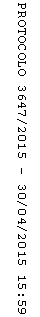 